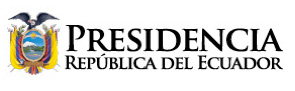 ENTREGA EN MANABÍ DE 5 URBANIZACIONES DEL PROGRAMA “CASA PARA TODOS”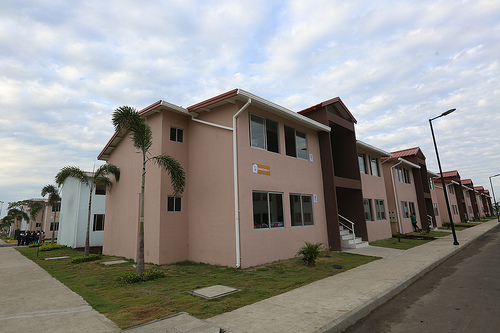 Jaramijó, febrero 4 / 2018Queridas autoridades locales y de la provincia de Manabí, querido pueblo de Jaramijó: Qué gusto poder visitar este hermoso puerto manabita, emblema de la pesca artesanal de todo Ecuador, donde cientos de hermanas y hermanos trabajan por su desarrollo y por el desarrollo del país.Como ya es costumbre de este gobierno, el presidente y los ministros, recorremos el país llevando siempre buenas noticias. Hoy, desde aquí, entregaremos 5 urbanizaciones como ésta, del programa Casa para Todos, para los cantones Jama, Rocafuerte, Sucre y Jaramijó.¡Son casi 700 viviendas que mejorarán la vida de sus familias! ¡Para que sus hijos tengan un patrimonio, para que sus hijos tengan un techo que sea propio, y un ambiente seguro para crecer y vivir!La alegría es doble, porque 120 de estas casas son para nuestros hermanos manabitas que lo perdieron todo en el terremoto de 2016. Me acabo de reunir con Margarita González y con Santa Flora Valencia, que viven en el reasentamiento de Jaramijó desde hace 3 años, aquí a pocos pasos.Esas casas no tienen las condiciones óptimas para vivir con dignidad. Se las hizo al apuro y mal. Como lo dice claramente este video que me han hecho llegar (en la pantalla aparecen las imágenes).Cuando se piensa únicamente en el beneficio personal y no en la gente, no en la dignidad de una sociedad, se hacen este tipo de cosas. ¿Cómo puede construirse una urbanización sin una cancha, sin parque, sin una casa comunal para que la gente se reúna?¿Por qué hacer casas feas? ¿Quién ha dicho que los pobres deben tener casas feas? ¿Quién ha dicho que los pobres no deben tener canchas? ¿Quién a dicho que los pobres no deben tener parque?¿Quién ha dicho que no pueden tener una casa comunal? ¿Quién ha dicho que no pueden tener áreas verdes?Ahora nosotros vamos a ayudarles. Vamos a darles una sala comunal, áreas verdes y a reparar sus viviendas, para que vivan como se merecen. ¡Así van a vivir ustedes en esta maravillosa urbanización!Seguramente, hermanos, jamás nos recuperaremos del dolor que nos causó esa tragedia, pero sí podemos recuperar algo de tranquilidad para los afectados. ¡Y lo hacemos con el amor de todo el país!Lo he dicho varias veces: estaremos junto a ustedes hasta que cada ladrillo vuelva a su lugar. Hasta que todos nuestros hijos, nuestros niños manabitas, duerman cobijados por un techo. Hasta que miles de familias tengan trabajo, bienestar, tranquilidad, salud y, por supuesto, su casa propia.Los 20 meses de gobierno han sido muy difíciles en todos los ámbitos. Nos dejaron un gobierno con las arcas fiscales saqueadas.Pero aquí estamos poniendo la cara, arrimando el hombro, actuando con transparencia, diciendo las cosas con claridad, sin engaños, como les gusta a ustedes, manabitas queridos. Como el país entero quiere escuchar.Con estas 5 urbanizaciones, ya son 12 las que hemos entregado en varias provincias del país, en apenas dos meses. ¡Así cumplimos con nuestra palabra y –sobre todo– cumplimos con sus sueños!Son viviendas bonitas, seguras y cómodas, como ustedes lo merecen. Pero no solo son estructuras de cemento y hierro. Estas urbanizaciones son espacios seguros para que sus hijos puedan crecer felices, y para la alegría y el cuidado de nuestros viejecitos. Son lugares para reforzar los lazos con la comunidad. Para aprender y poner en práctica valores: la honestidad, la transparencia, el trabajo, la puntualidad, la solidaridad. Para vivir en paz, con respeto, bondad, amabilidad. Vamos a fortalecer la familia propia y la familia grande, que es la comunidad. Nosotros tenemos nuestra familia cercana, que son nuestros hijos, nuestra esposa, nuestros padres, nuestros hermanos. Pero también hay una familia grande, que es la comunidad. Porque todos nos necesitamos unos a otros. Y la urbanización crea comunidad. ¡Y la comunidad es esa familia que protege, alberga y cobija a todos!Cada urbanización tiene parque, casa comunal y de juegos. Canchas multiuso y para vóley playero. Juegos infantiles, jardines y áreas comerciales, para que puedan trabajar y desarrollar sus emprendimientos. ¡Es un anhelo, un sueño, una esperanza que se vuelve realidad!Compatriotas: construir casas es fácil. Lo difícil es construir planes habitacionales integrales, que impulsen el desarrollo social. ¡Eso es lo que estamos haciendo!Por eso ha demorado un poco el programa Casa para Todos. Porque hoy cada urbanización es producto de una planificación técnica y social.La mala organización puede truncar sus sueños, y además malgastar los recursos del Estado. ¡Eso vamos a evitar!¿De qué sirve una casa en un barrio sin vías de acceso, o que no cuente con los servicios básicos? Además, no podemos concebir viviendas ¡alejadas de las escuelas, o de los centros de salud! Se cerraron miles de escuelas que estaban cerca de las comunidades y se condenó a los niños a caminar 8, 9, 10, 12 kilómetros. A veces, demorarse 2 ó 3 horas hasta llegar a la escuela. Así no se les hace ningún favor. Por eso las estamos reabriendo.Tampoco queremos lugares de hacinamiento, como pudieron ver en el video. Por favor no permitan que eso ocurra. Cuiden sus calles, cuiden sus casas, cuiden sus jardines.¡Las personas en situación de pobreza, merecen -como todos- obras de calidad, lindas y cómodas! Queridos hermanos manabitas y de todo Ecuador: el programa Casa para Todos avanza con fuerza. ¡Y seguiremos entregando muchas urbanizaciones más!Durante 2019 y 2020 vamos a entregar 80 mil viviendas cada año. Y en el 2021, 40 mil más. Entregaremos las casas a quienes más las necesitan. Pero también daremos todas las facilidades para que miles de familias accedan a una vivienda.Para ello estamos trabajando -juntos- gobierno, municipios y empresa privada. ¡Solo así podremos atender todas las necesidades!Es verdad que ofrecimos 325 mil viviendas, pero no será posible. Es muy triste no poder cumplirles. Pero cuando hicimos ese ofrecimiento, desconocíamos la real situación económica del país.¡Nos dejaron un país completamente quebrado y endeudado! A pesar de que hubo recursos como nunca en la historia nacional.Tuvimos que reestructurar íntegramente el programa Casa para Todos, y muchos otros planes, porque teníamos que remediar lo económico, las consecuencias de un gasto dispendioso, deshonesto, excesivo, que estaba destinado únicamente al gasto público. ¡Para poder enriquecerse y al despilfarro!Pese a ello, invertiremos 1.700 millones de dólares en 220 mil viviendas, subvencionadas total o parcialmente por el Estado. ¡Es difícil, pero lo estamos haciendo! ¡Y lo vamos a lograr!De ese monto, 475 millones serán para viviendas sin costo.Trabajamos en varias opciones, con el fin de que todos puedan acceder a una vivienda. ¡Pero en primer lugar velamos por el bienestar de los más necesitados! ¡Esa es nuestra principal prioridad!Queremos que todos los que pagan arriendo, destinen esos recursos ya no al arriendo ni a los caseros, sino a su casa propia. ¡Que el dinero que tanto esfuerzo les cuesta ganar vaya para la casita de sus sueños!Además, entregaremos incentivos o subsidios para ampliaciones o adecuaciones.Actualmente estamos construyendo 39 proyectos de vivienda. Les prometemos avanzar lo más rápido posible. Por ustedes, por su tranquilidad.Para que miles, para que centenares de miles de ecuatorianos cuenten con casas bonitas, dotadas de todo, como ésta que ustedes están recibiendo ahora.No quiero terminar sin felicitar a la Mini Tri, por su clasificación a la etapa final del sudamericano Sub 20.Y al Delfín de Manta, por su clasificación a la siguiente fase de la Copa Libertadores.Nos ha hecho sentir mucho orgullo con su triunfo en Paraguay. Ahí dio una pequeña muestra de lo que es la sangre manabita: invencible, luchadora, trabajadora y cariñosa.Mis más cálidas felicitaciones a los nuevos propietarios de estos hogares.Cuídenlos. Manténganlos en buen estado. Llénenlos de alegría. Construyan fraternidad. Quiéranse entre ustedes. Edifiquen una vecindad donde todos sean hermanos y amigos en el corazón.El gran Aristóteles decía: “si los ciudadanos practicaran entre sí la amistad, no tendrían necesidad de la justicia”. Es verdad. Si practicáramos la amistad, la solidaridad, el trabajo conjunto, la minga, la jocha, jamás necesitaríamos de la justicia.¡Quiera Dios que Ecuador llegue a ser un país hecho de comunidades de amistad y solidaridad!Por nuestra parte, siempre estaremos pendientes de su bienestar. ¡Jamás duden de que estaremos pendientes de su bienestar!Mi abrazo profundo, cariñoso y familiar para esas familias que, desde hoy, tienen su casa propia, su casa linda y digna. Y que la estamos entregando a las mujeres.Muchas gracias.LENÍN MORENO GARCÉSPresidente constitucional del Ecuador